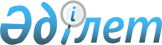 О корректировке базовых ставок земельного налога по Аулиекольскому району
					
			Утративший силу
			
			
		
					Решение маслихата Аулиекольского района Костанайской области от 29 ноября 2016 года № 70. Зарегистрировано Департаментом юстиции Костанайской области 27 декабря 2016 года № 6761. Утратило силу решением маслихата Аулиекольского района Костанайской области от 14 февраля 2018 года № 175
      Сноска. Утратило силу решением маслихата Аулиекольского района Костанайской области от 14.02.2018 № 175 (вводится в действие по истечении десяти календарных дней после дня его первого официального опубликования).

      В соответствии с пунктом 1 статьи 387 Кодекса Республики Казахстан от 10 декабря 2008 года "О налогах и других обязательных платежах в бюджет (Налоговый кодекс)" и на основании схемы зонирования земель Аулиекольского района Костанайской области Аулиекольский районный маслихат РЕШИЛ:

      1. Осуществить корректировку базовых ставок земельного налога по Аулиекольскому району согласно приложению к настоящему решению.

      Положение части первой настоящего пункта не распространяется на земельные участки, указанные в статье 386 Кодекса Республики Казахстан от 10 декабря 2008 года "О налогах и других обязательных платежах в бюджет (Налоговый кодекс)".

      2. Настоящее решение вводится в действие с 1 января 2017 года.
      "СОГЛАСОВАНО"
      Руководитель Республиканского

      государственного учреждения

      "Управление государственных доходов

      по Аулиекольскому району Департамента

      государственных доходов по Костанайской

      области Комитета государственных

      доходов Министерства финансов

      Республики Казахстан"

      ____________________ Г. Нурахметова


      "СОГЛАСОВАНО"
      Руководитель

      государственного учреждения

      "Отдел земельных отношений

      акимата Аулиекольского района"

      _______________ А. Бекмурзин

 Корректировка базовых ставок земельного налога по Аулиекольскому району
					© 2012. РГП на ПХВ «Институт законодательства и правовой информации Республики Казахстан» Министерства юстиции Республики Казахстан
				
      Председатель внеочередной сессии

С. Максютова

      Секретарь районного маслихата

Д. Койшибаев
Приложение
к решению маслихата
от 29 ноября 2016 года №70
Номер зоны
Процент понижения (-) или повышения (+) базовых ставок земельного налога
7
+10
8
+20
9
+30
10
+40
11
+50